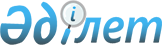 Об установлении водоохранных зон и водоохранных полос ручьев без названия №№ 1-5 в створе земельного участка, предназначенного для реализации через аукцион для выпаса сельскохозяйственных животных и сенокошения, на территории Курчумского района Восточно-Казахстанской области и режима их хозяйственного использованияПостановление Восточно-Казахстанского областного акимата от 11 марта 2021 года № 72. Зарегистрировано Департаментом юстиции Восточно-Казахстанской области 15 марта 2021 года № 8447
      Примечание ИЗПИ.

      В тексте документа сохранена пунктуация и орфография оригинала.
      В соответствии со статьями 39, 116, 125, 145-1 Водного кодекса Республики Казахстан от 9 июля 2003 года, подпунктом 8-1) пункта 1 статьи 27 Закона Республики Казахстан от 23 января 2001 года "О местном государственном управлении и самоуправлении в Республике Казахстан", на основании утвержденной проектной документации и в целях поддержания водных объектов в состоянии, соответствующем санитарно-гигиеническим и экологическим требованиям, для предотвращения загрязнения, засорения и истощения поверхностных вод, а также сохранения растительного и животного мира, Восточно-Казахстанский областной акимат ПОСТАНОВЛЯЕТ:
      1. Установить:
      1) водоохранные зоны и водоохранные полосы ручьев без названия №№ 1-5 в створе земельного участка, предназначенного для реализации через аукцион для выпаса сельскохозяйственных животных и сенокошения, на территории Курчумского района Восточно-Казахстанской области согласно приложению к настоящему постановлению;
      2) специальный режим хозяйственного использования на территории водоохранных зон и режим ограниченной хозяйственной деятельности на территории водоохранных полос ручьев без названия №№ 1-5 в створе земельного участка, предназначенного для реализации через аукцион для выпаса сельскохозяйственных животных и сенокошения, на территории Курчумского района Восточно-Казахстанской области согласно действующему законодательству Республики Казахстан.
      2. Управлению природных ресурсов и регулирования природопользования Восточно-Казахстанской области передать утвержденную проектную документацию акиму Курчумского района для принятия мер в соответствии с установленной законодательством Республики Казахстан компетенцией и специально уполномоченным государственным органам для учета в государственном земельном кадастре и для осуществления государственного контроля за использованием и охраной водного фонда и земельных ресурсов.
      3. Управлению природных ресурсов и регулирования природопользования области в установленном законодательством Республики Казахстан порядке обеспечить:
      1) государственную регистрацию настоящего постановления в территориальном органе юстиции;
      2) размещение настоящего постановления на интернет-ресурсе акима Восточно-Казахстанской области после его официального опубликования. 
      4. Контроль за исполнением настоящего постановления возложить на заместителя акима области по вопросам агропромышленного комплекса. 
      5. Настоящее постановление вводится в действие по истечении десяти календарных дней после дня его первого официального опубликования. Водоохранные зоны и водоохранные полосы ручьев без названия №№ 1-5 в створе земельного участка, предназначенного для реализации через аукцион для выпаса сельскохозяйственных животных и сенокошения, на территории Курчумского района Восточно-Казахстанской области
      Примечание:
      Границы и ширина водоохранных зон и водоохранных полос отражены в картографическом материале утвержденной проектной документации.
					© 2012. РГП на ПХВ «Институт законодательства и правовой информации Республики Казахстан» Министерства юстиции Республики Казахстан
				
      Аким Восточно-Казахстанской области

Д. Ахметов

      "СОГЛАСОВАНО" 
Исполняющий обязанности руководителя 
Ертисской бассейновой инспекции 
по регулированию использования и 
охране водных ресурсов 
Комитета по водным ресурсам 
Министерства экологии, геологии 
и природных ресурсов Республики Казахстан 
_____________________ 
"_____" _____________ 2021 года

М. Иманжанов 
Приложение к постановлению 
Восточно-Казахстанского 
областного акимата 
от 11 марта 2021 года № 72
Водный объект
Водоохранные зоны
Водоохранные зоны
Водоохранные зоны
Водоохранные полосы
Водоохранные полосы
Водоохранные полосы
Водный объект
Протяженность, км
Площадь, га
Ширина,м
Протяженность, км
Площадь, га
Ширина, м
1
2
3
4
5
6
7
ручей без названия № 1 правый берег
10,56
3000
150-500
37,86
205,2
55
ручей без названия № 2 правый берег левый берег
2,83
4,83
15,3
26,3
55
55
ручей без названия № 3 правый берег левый берег
4,27
220
200-500
1,02
1
5,5 
5,4
55
55
ручей без названия № 4 правый берег левый берег
1,12
0,95
5,7
5,2
55
55
ручей без названия № 5 правый берег левый берег
1,63
1,22
71,0
68,7
500
110-630
1,64
1,75
9,0
9,2
55
55